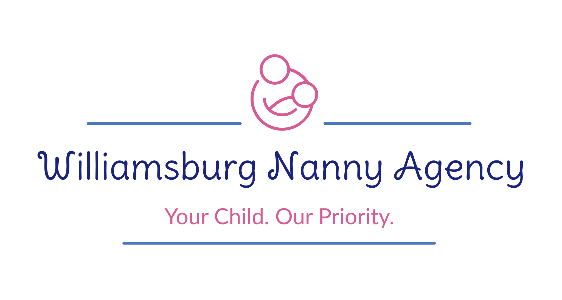 Job DescriptionSummaryA busy dual-career family is looking to hire a professional full-time nanny for their three children in Virginia Beach, VA 23452 (usually, only the infant will require care while the older children are at school). Looking for someone warm and loving who truly loves children and has expertise in caring for babies. Must be trustworthy, reliable, and safe. A Nanny with a good understanding of age-appropriate educational/development-led activities for infants and toddlers is desirable.Preferably, the candidate seeks a long-term commitment and wishes to become part of a loving, nurturing home.About the FamilyOur family is a small, loving family consisting of a husband and wife, two daughters, a baby boy, and an energetic golden doodle. Dad travels often with work, and Mom works predictable hours at a local hospital. We are outdoorsy, and adventurous and seek a loving nanny to help us raise strong, resilient children ready to take on the world.”Date postedMarch 31, 2023Job TitleNannyNumber of children3Ages6 yr. old girl, 3 yr. old girl and 4-month-old boyLocationVirginia Beach VA 23452HoursTuesday through Thursday, 7:30am-5:30pm and sometimes 8am to 4pmTotal # of hours per week30+ per weekPreferred start dateMid-JuneJob durationLong termCompensation $20-$22 per hourTaxes deductedYesPaid time offYesPets1 year old GoldendoodleChildren with special needsNoTravel with family requiredNoNanny car providedYesOvernights neededNoAlways follow parents’ specific instructions with regard to every aspect of childcare and the children’s safety, supervising them always.Provide all aspects of care for the infant during the day when his older siblings are at school and care for all three children on days when they are off school and during the summer when they are not attending camps.Transport the two older children to and from school in the car providedTaking the children to the neighborhood pool during the summerBasic infant care will include cloth diaper changing, keeping the baby clean and his clothes clean, bottle feedings, putting down for naps, cuddling, dressing appropriately for the weather and bathing if needed, etc.Create a stimulating and nurturing environment for the baby, including activities such as reading picture books, floor play and tummy time, music, and lots of talking to stimulate his language development and desire to communicate.Communicate regularly with the parents regarding the children’s needs.Keep a daily log of activities, including mealtimes, amount of milk consumed, and bowel movements.Help with the children’s laundry and put clothes away.When time and weather allow, take the children outside to play, and if the weather is not cooperating, plan indoor activities such as games, art, reading, and crafts.Ensure the children follow good hygiene habits washing hands before meals etc.Teach the children good social manners and appropriate behavior by being a good role model and gently correctly unwanted behaviorPerform light housework related to the children only, including cleaning up after meals, tidying play areas encouraging the children to help, sweeping floors, emptying the dishwasher etc.Always follow parents’ specific instructions with regard to every aspect of childcare and the children’s safety, supervising them always.Provide all aspects of care for the infant during the day when his older siblings are at school and care for all three children on days when they are off school and during the summer when they are not attending camps.Transport the two older children to and from school in the car providedTaking the children to the neighborhood pool during the summerBasic infant care will include cloth diaper changing, keeping the baby clean and his clothes clean, bottle feedings, putting down for naps, cuddling, dressing appropriately for the weather and bathing if needed, etc.Create a stimulating and nurturing environment for the baby, including activities such as reading picture books, floor play and tummy time, music, and lots of talking to stimulate his language development and desire to communicate.Communicate regularly with the parents regarding the children’s needs.Keep a daily log of activities, including mealtimes, amount of milk consumed, and bowel movements.Help with the children’s laundry and put clothes away.When time and weather allow, take the children outside to play, and if the weather is not cooperating, plan indoor activities such as games, art, reading, and crafts.Ensure the children follow good hygiene habits washing hands before meals etc.Teach the children good social manners and appropriate behavior by being a good role model and gently correctly unwanted behaviorPerform light housework related to the children only, including cleaning up after meals, tidying play areas encouraging the children to help, sweeping floors, emptying the dishwasher etc.Skills and qualities requiredA minimum of two to three years of childcare experience backed up with strong checkable referencesA minimum of one year’s nanny experience within the past three yearsMust be willing to pass background and driving records checksTrustworthy, reliable, and honestNurturing, patient, and calm with a positive and willing dispositionCertificates in CPR/First AidLegal US residentMin. 21 years oldNon-smokerAbility to play, organize and multi-task with minimal supervisionGood swimmerSkills and qualities requiredA minimum of two to three years of childcare experience backed up with strong checkable referencesA minimum of one year’s nanny experience within the past three yearsMust be willing to pass background and driving records checksTrustworthy, reliable, and honestNurturing, patient, and calm with a positive and willing dispositionCertificates in CPR/First AidLegal US residentMin. 21 years oldNon-smokerAbility to play, organize and multi-task with minimal supervisionGood swimmer